Religia 15 – 19.06.2020r.Poniedziałek 15.06.2020r.Klasa VITemat: Jestem apostołem na wzór św. Maksymiliana Kolbego.Korzystając z podręcznika wykonaj zadania w zeszycie ćwiczeń.Matematyka
16.06.2020 – 18.06.2020DNI WOLNE OD ZAJĘĆ EDUKACYJNYCH – EGZAMIN ÓSMOKLASISTY19.06.Temat: Odejmowanie liczb całkowitych.1. Obejrzyjcie filmik:https://www.youtube.com/watch?v=DklHvHy-Vd82. Wykonajcie ćwiczenia pod adresem:https://szaloneliczby.pl/odejmowanie-liczb-ujemnych/Język angielski PoniedziałekTopic: Shrek – praca z filmem i tekstem.Sposoby i źródła realizacji tematu lekcji:Kochani, wiem, że lubicie bajki, a SHREK ? Jest to jeden z Waszych ulubionych filmów. Podczas dzisiejszych zajęć utrwalimy poznany wcześniej materiał poprzez ćwiczenia z kart pracy podanych poniżej. Znajdziecie tutaj piosenki, które z pewnością znacie. Tym razem nie wysyłajcie kart pracy do mnie. Po wykonaniu zadań kliknijcie CHECK MY ANSWERS, aby poznać odpowiedzi. Do dzieła.https://www.liveworksheets.com/zv798123ck - obejrzyj filmiki i odpowiedz na pytania, opisz Fionę, rozwiąż krzyżówkęhttps://www.liveworksheets.com/eh176609uz - przeczytaj tekst, dopisz synonimy i antonimy oraz odpowiedz na pytania, obejrzyj fragment filmu i wybierz właściwą odpowiedź.PiątekTopic: Shrek – praca z tekstem piosenki z uwzględnieniem czasu past simple.Sposoby i źródła realizacji tematu lekcji:W dniu dzisiejszym czeka na Was piosenka. Tym razem nie wysyłajcie kart pracy do mnie. Po wykonaniu zadań kliknijcie CHECK MY ANSWERS, aby poznać odpowiedzi. Miłej zabawy.https://www.liveworksheets.com/worksheets/en/English_as_a_Second_Language_(ESL)/Worksheets_with_songs/Shrek_song*_listen_and_fill_in_the_blanks_os169715pi - uzupełnij tekst piosenki właściwym wyrazemhttps://www.liveworksheets.com/worksheets/en/English_as_a_Second_Language_(ESL)/Past_simple/I'm_a_believer_-_Shrek_cd59884if - uzupełnij zdani, używając czasu past simple i odpowiedz na pytanieJĘZYK ROSYJSKI 
PIĄTEK 19.06.2020УрокTeма: Наши любимые места отдыха – odbiór tekstu słuchanego.Kochani, posłuchajcie nagrania wypowiedzi młodych Rosjan, którzy opisują swoje ulubione miejsca odpoczynku – zad. 11 str. 128, 129.Następnie przeczytajcie uważnie te wypowiedzi. Wybierzcie jedną wypowiedź i przetłumaczcie ją na język polski. Tłumaczenie zapiszcie w zeszycie.Powodzenia :)Historia Temat: Pojęcia i terminy historyczne - podsumowanie. 19.06.2020 r.Drodzy Uczniowie, dzisiaj zajmiemy się utrwaleniem pojęć i terminów historycznych poznanych w klasie 6. Wszystkie pojęcia macie w swoich podręcznikach od strony 215-223. Waszym zadaniem będzie wykorzystanie pojęć do wykonania krzyżówki, wykreślanki lub jeszcze innej dowolnej formy powtórzenia tych pojęć. Zdjęcia prac proszę przesłać na skrzynkę klasową! 

Biologia15.06.2020r. Temat: Przegląd i znaczenie ssaków. Zwróć uwagę na:-zróżnicowanie budowy zewnętrznej ssaków,- znaczenie ssaków w przyrodzie i dla człowieka,-sposoby ochrony ssaków.DRODZY UCZNIOWIE!Zapoznajcie się z tematem z podręcznika str.136-142Zachęcam do obejrzenie e-lekcji ( Kujawsko-Pomorska e-Szkoła) - https://www.youtube.com/watch?v=jwM7y58k37I Na podstawie uzyskanych informacji wykonajcie zadania w zeszycie ćwiczeń: 1,2/111, 3/1125,6/113Miłej i owocnej pracy!GEOGRAFIA 18.06.2020r. - czwartekTemat: Zróżnicowanie przyrodnicze i gospodarcze RosjiDrodzy uczniowie!Jako wstęp do lekcji o Rosji zachęcam Was do obejrzenia prezentacji, którą przygotowała Wasza koleżanka Oliwia😊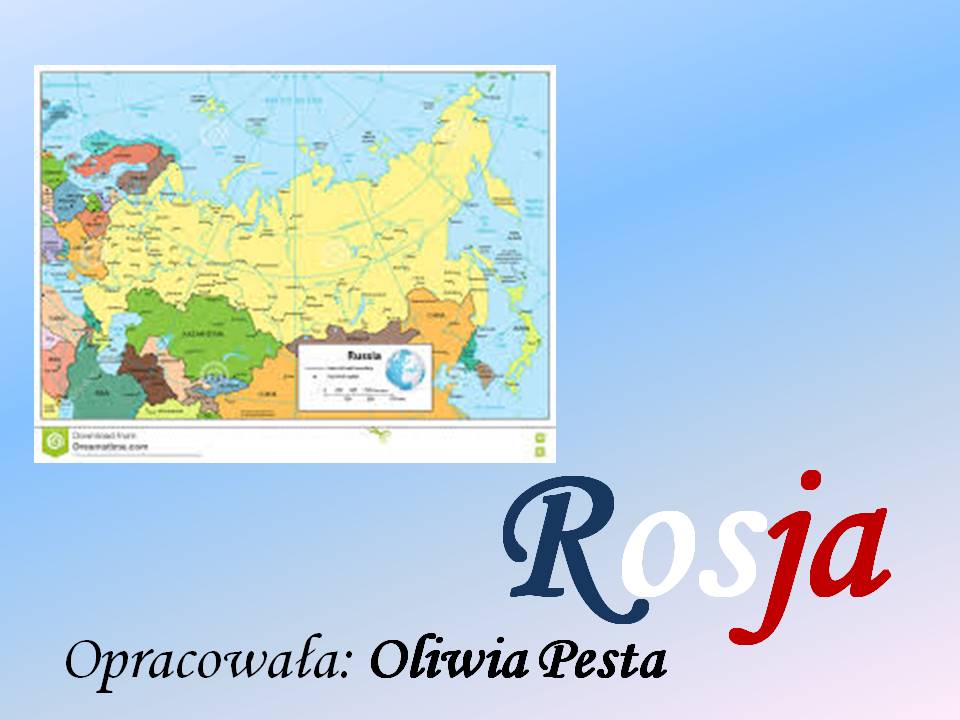 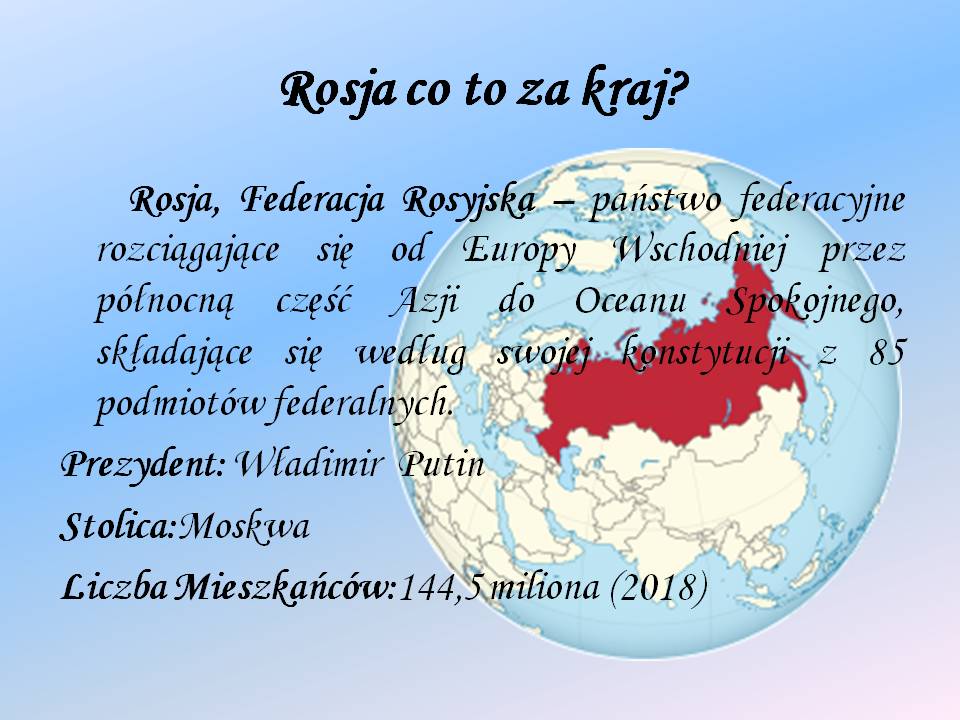 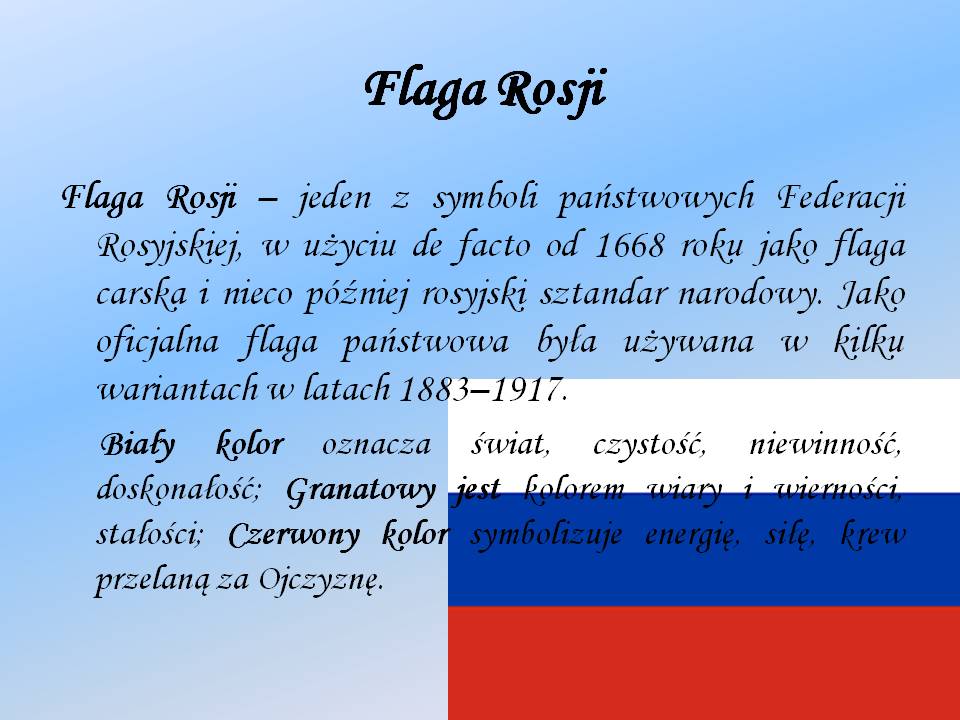 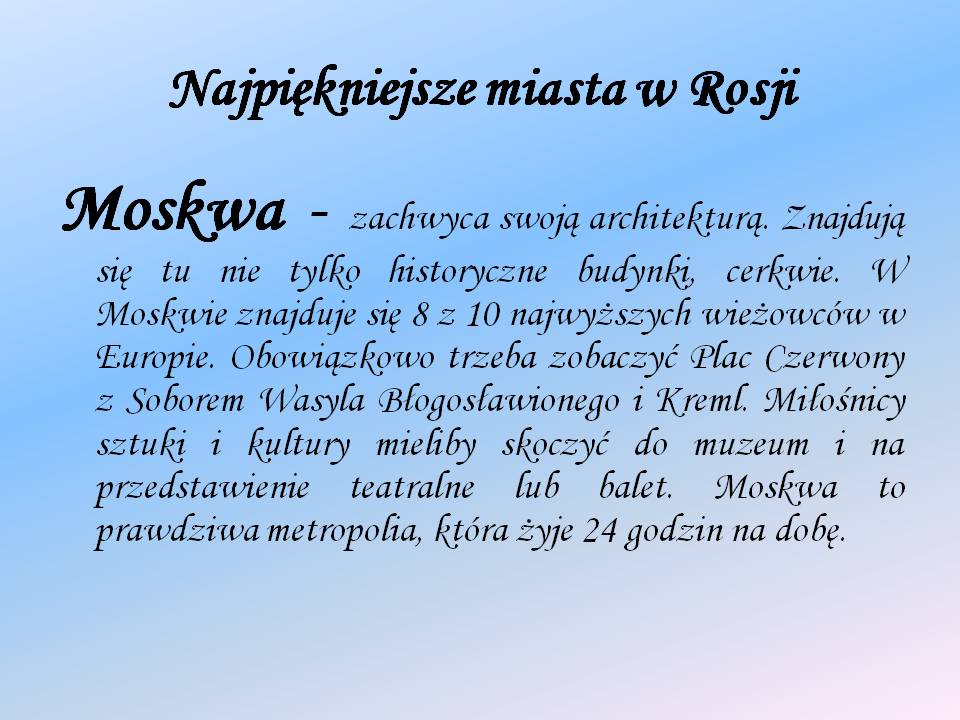 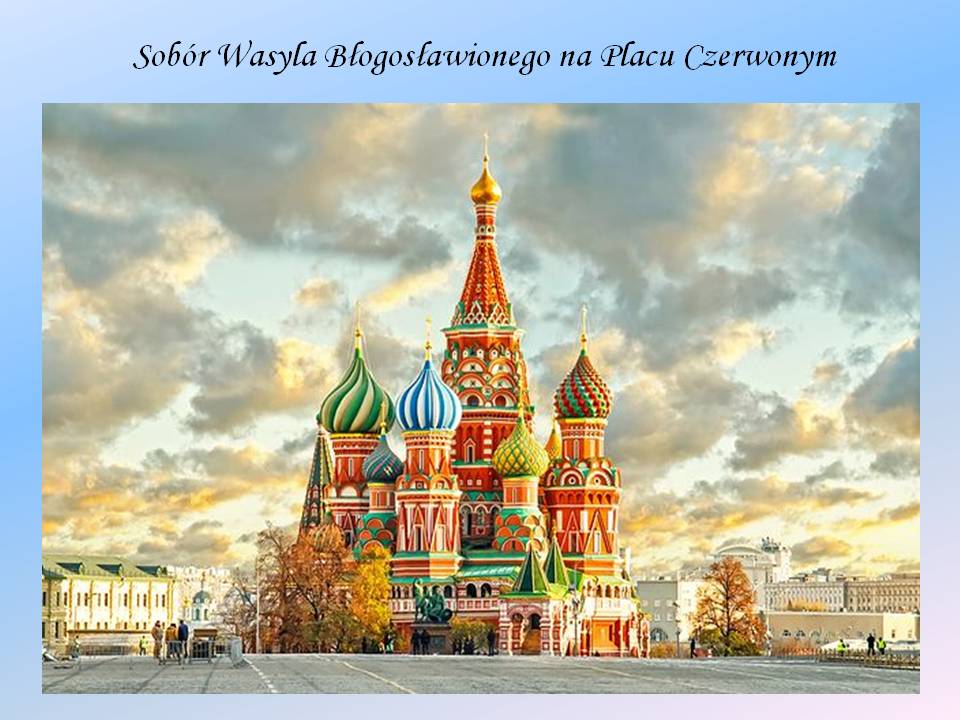 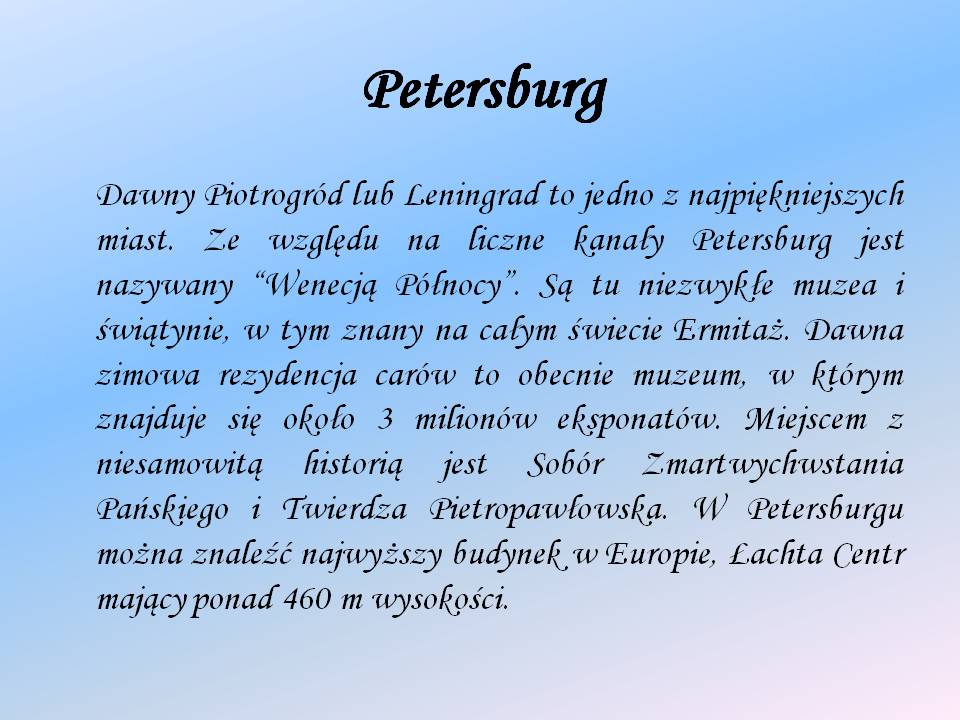 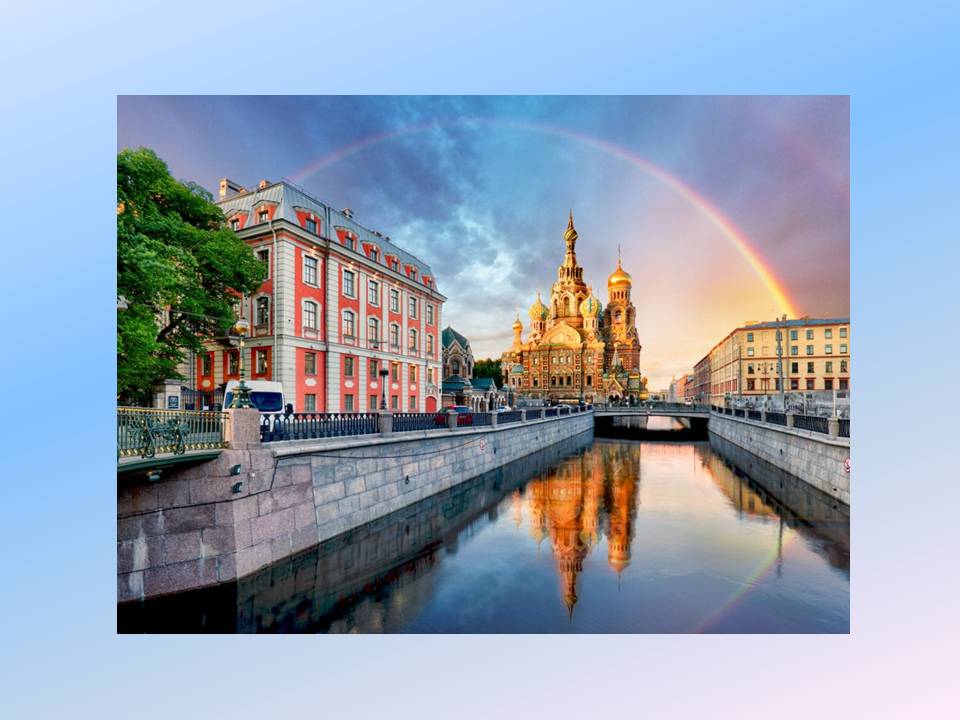 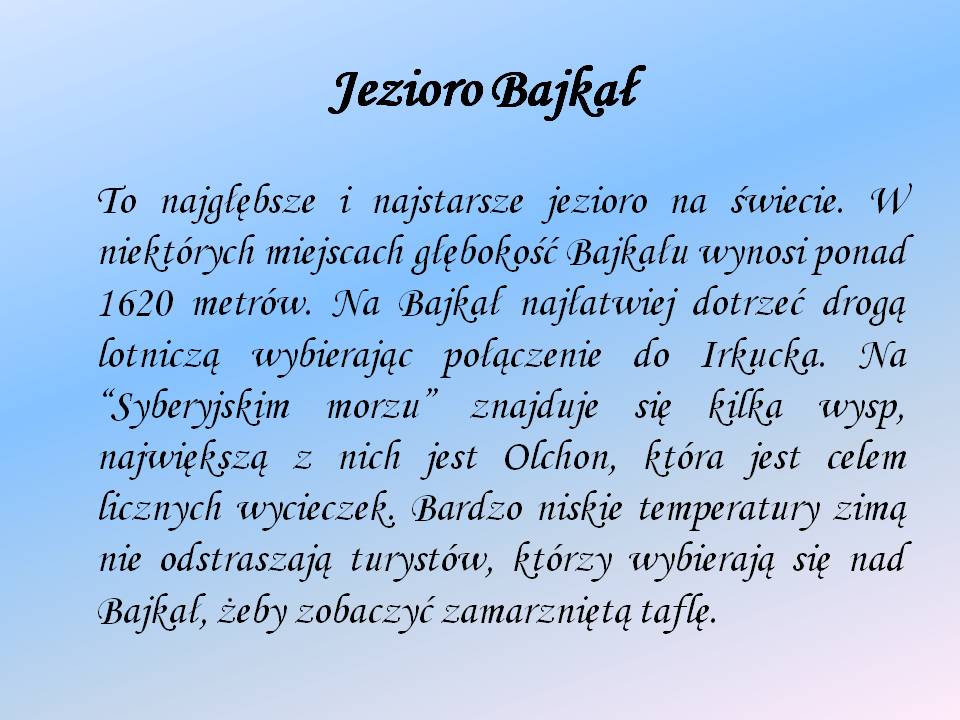 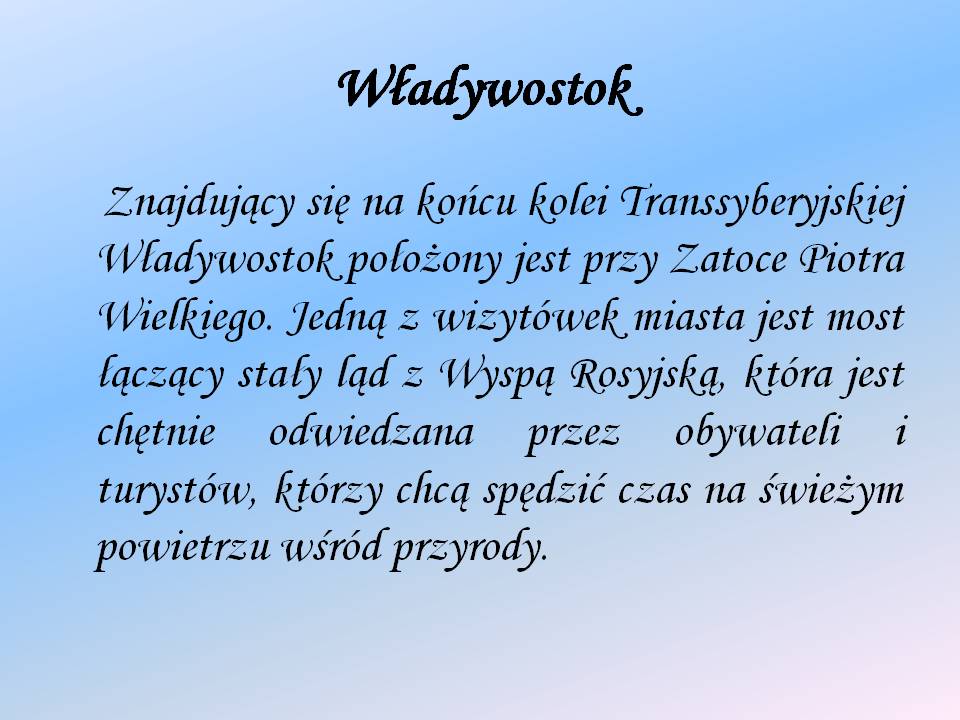 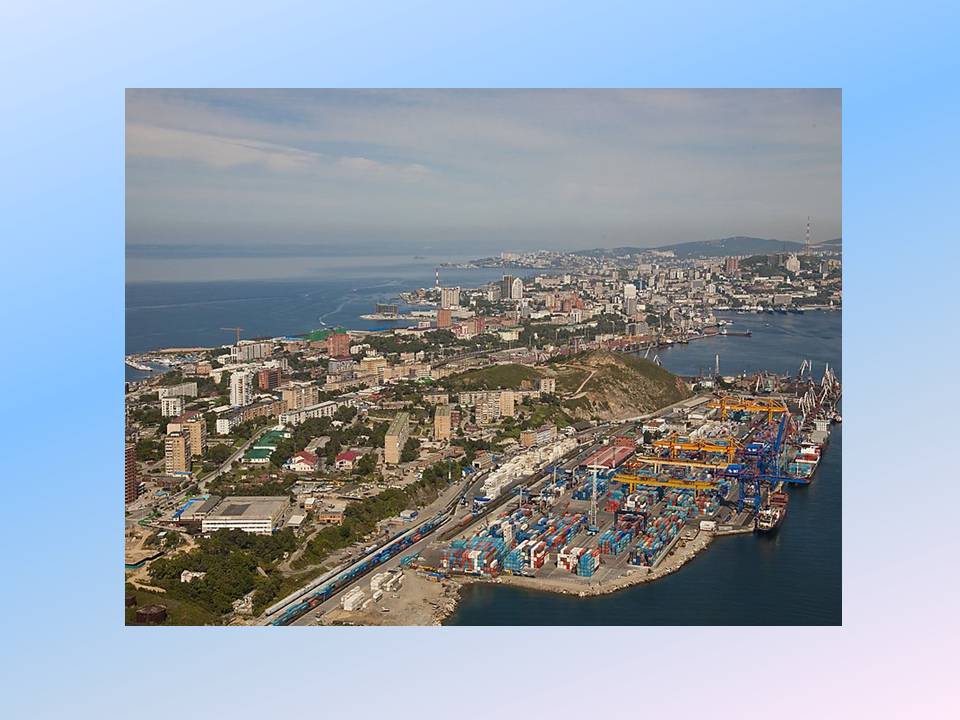 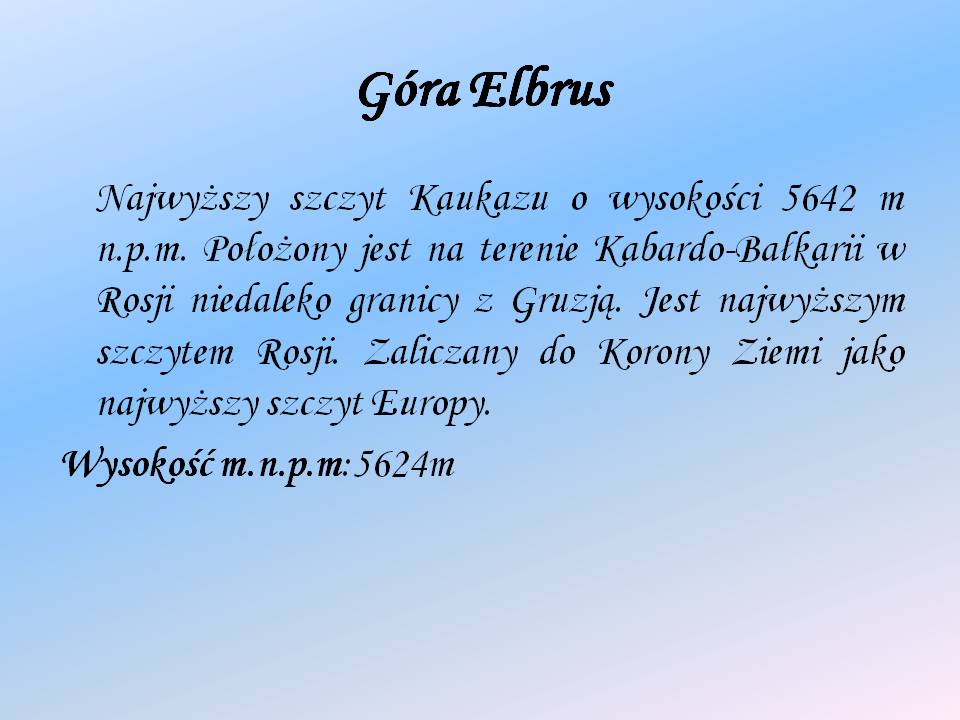 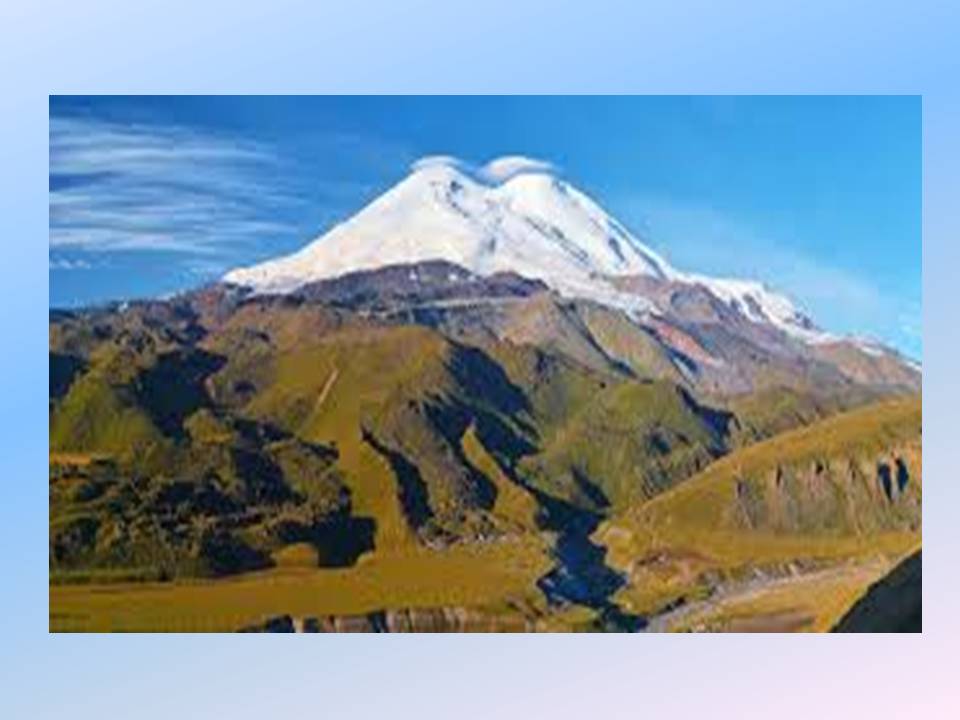 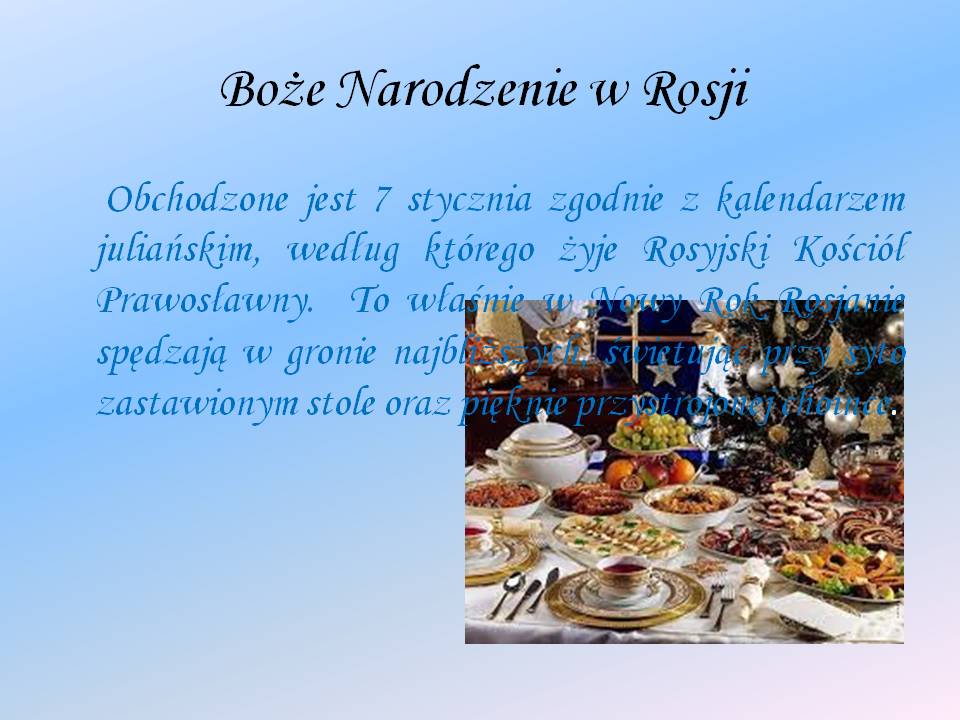 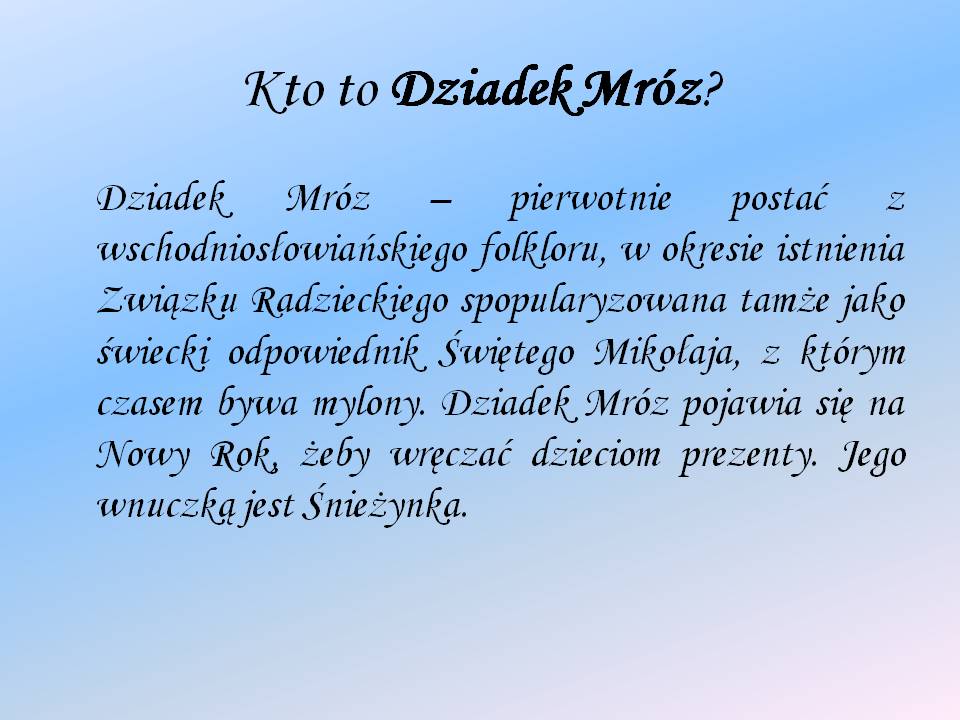 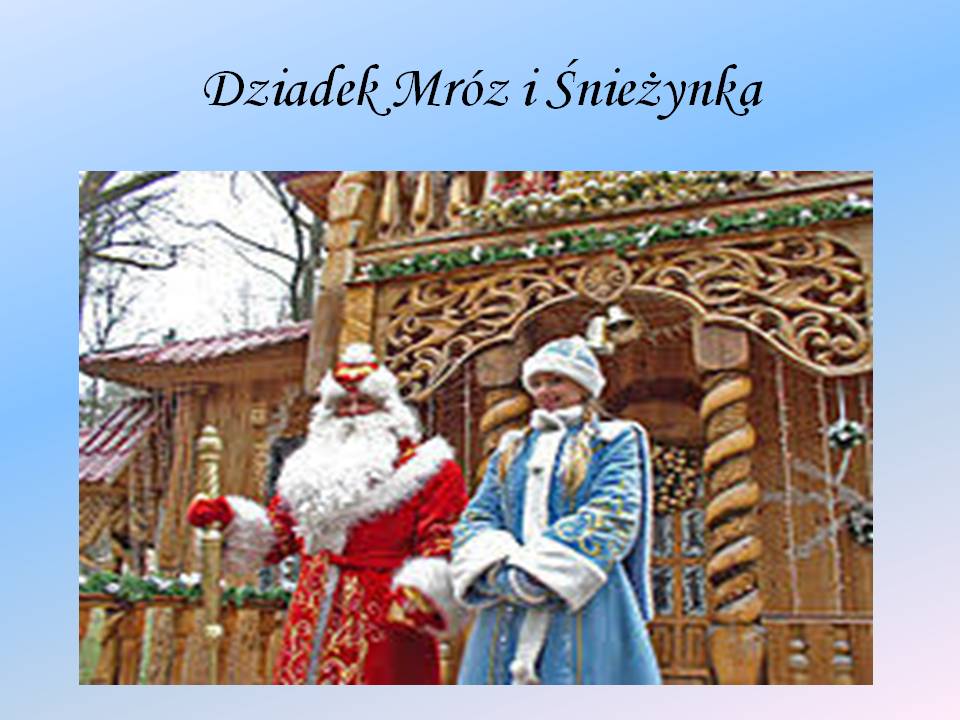 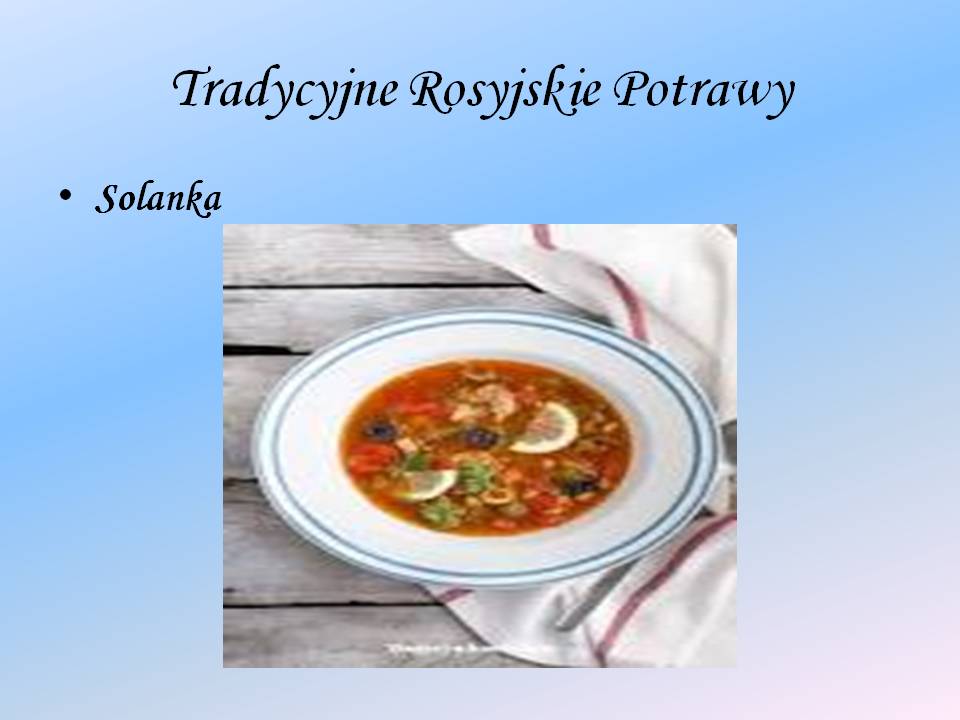 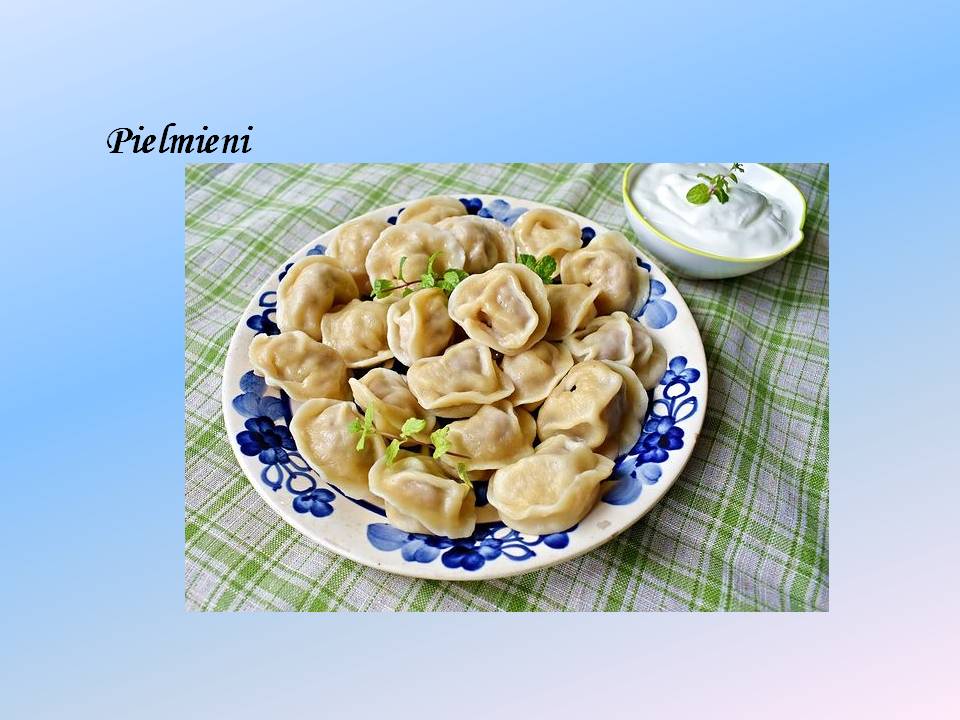 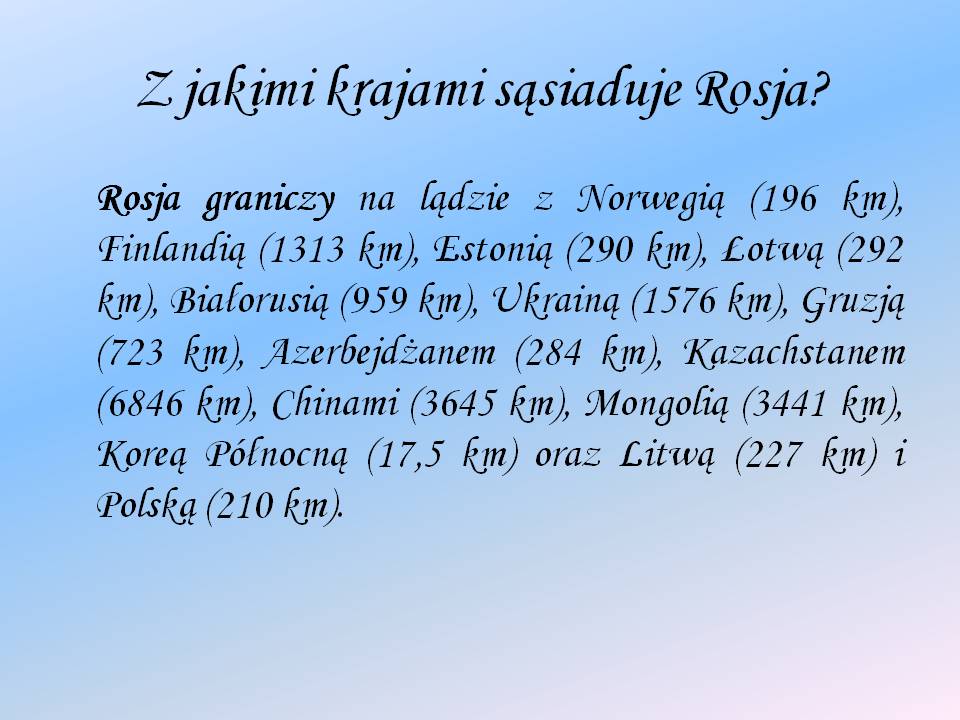 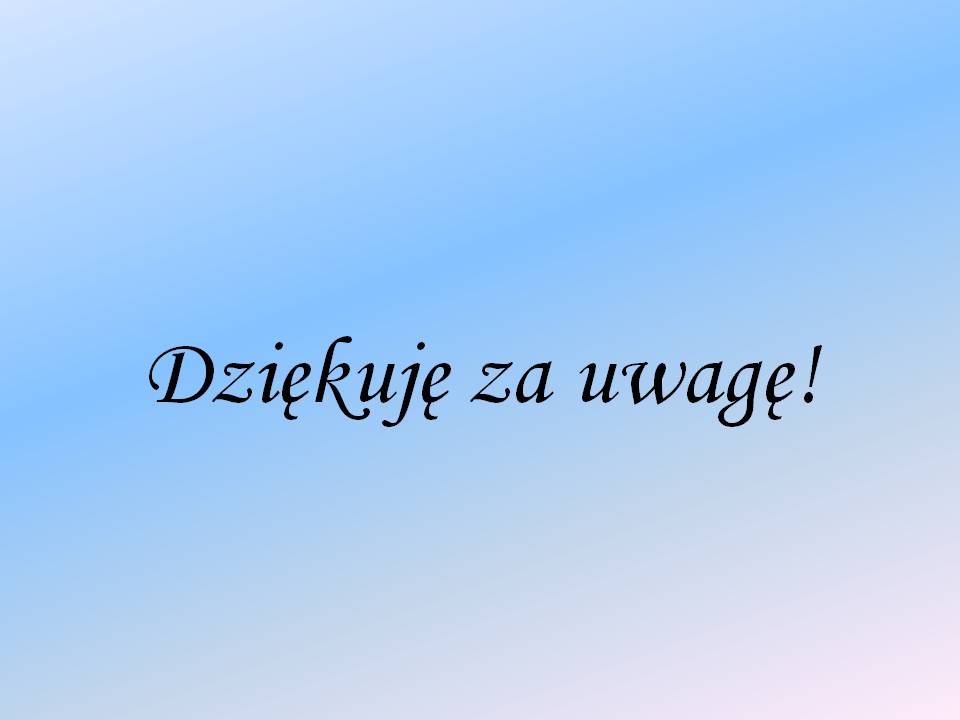 1. Proszę przeczytać temat z podręcznika (str. 160-167) i zapisać temat lekcji w zeszycie.Po przeczytaniu dowiesz się:jakie jest środowisko przyrodnicze Rosjijakie surowce mineralne i okręgi przemysłowe występują w Rosjijakie jest znaczenie przemysłu w gospodarce Rosjijak funkcjonuje rolnictwo i usługi w Rosjijaki wpływ na Rosję mają konflikty na Ukrainie2. Proszę wykonać w zeszycie ćwiczeń zadanie 1,2,3,4 ze str. 97-99zad. 5 ze str.100 – dla chętnychW celu poszerzenia wiedzy :https://epodreczniki.pl/a/srodowisko-przyrodnicze-i-gospodarka-federacji-rosyjskiej/D13bOfdoA Drodzy uczniowie!Nie musicie przesyłać zadań na skrzynkę klasową:)Pozdrawiam:) 
Język polski 15.06.2020.Temat: Co już wiemy o głoskach i sylabach?Przeczytaj informacje zamieszczone w tabelach Przypomnienie, s. 305 i 306.Wykonaj ćw. 3, s. 306Wykonaj następujące zadania z zeszytu ćwiczeń: 2, 3, 4, 5,6, s. 63-64.
19.06.2020.Temat: Jak rozróżnić głoski dźwięczne i bezdźwięczne oraz ustne i nosowe?Zapoznaj się z treścią Nowej Wiadomości, s. 307 i 308.Wykonaj następujące zadania z zeszytu ćwiczeń: 1,2, 3, 4, 5, 7, s. 66-68.